REKOLEKCJE RUCHU RODZIN NAZARETAŃSKICH 4.07 – 12.07.2015Karta powinna być wypełniona dla każdego uczestnika rekolekcji oddzielnie- nawet dla najmłodszego. Prosimy wypełniać  –  DRUKOWANYMI LITERAMI. 1. Imię i nazwisko............................................................PESEL........………………    Nr telefonu /  komórka          ……………………………………………………2. Adres zamieszkania  z kodem       …..…………….................................................………………………………..……………………………………………….……  klasa (do której zda)         ….....……..3*. Opiekun na rekolekcjach ........................................................ tel. ……………….5. Imię i nazwisko animatora lub osoby zapraszającej, telefon/komórka	…  	…………………………………………………………………………………………………6.** Deklaracja uczestnictwa w programie rekolekcji       w pełni       częściowo**     nie chcę uczestniczyć w programie rekolekcji    ...............................................................................................................................................................7. Uwagi / prośby wraz z uzasadnieniem (np. osoba niepełnosprawna -       zakwaterowanie  na parterze, inne) ………………...……………………………..................................................................................................................................8. Zaliczka na poczet opłaty rek. 100 zł/osobę dorosłą Zaliczka nie jest zwracana po 15 maja 2015 r.9***. Chcę jechać autokarem (podkreślić)                        TAK                         NIE   Jeśli TAK musisz się zapisać na oddzielną listę i wnieść opłatę 130zł.* dotyczy tylko osób niepełnoletnich i innych wymagających opieki.** proszę wpisać w jakim zakresie chcę uczestniczyć w programie rekolekcji*** to jest tylko deklaracja, na autokar trzeba się zapisać na oddzielną listęWyrażam zgodę na przetwarzanie moich danych osobowych zawartych w tym formularzu dla potrzeb niezbędnych do organizacji rekolekcji (zgodnie z Ustawą z dn. 29/08/1997 o Ochronie Danych Osobowych Dz. Ust. Nr 133 poz. 883).                                                                          Podpis ...................................................   Tę stronę prosimy oddać organizatorom wraz z zaliczką.RRN  ARCHIDIECEZJA WARSZAWSKA REKOLEKCJE LETNIE 2015 JURGÓWRekolekcje to wyjątkowy czasspotkania z Bogiem we wspólnocie.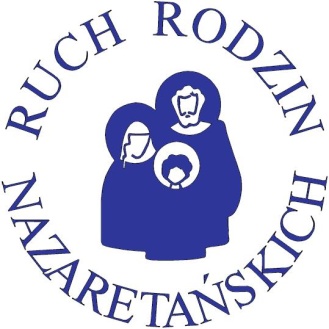 Informacje ogólne dla uczestnika rekolekcji:Przeczytać przed wypełnieniem karty zgłoszeniowej.Rekolekcje rozpoczynają się w dniu 4.07 (sobota) Mszą św. o godz.13.00  a kończą się rano 12.07 br. (niedziela)  Mszą  Św. Obiady będą zamówione od  5.07 (niedziela) do 12.07 (niedziela).  Całkowity koszt dla jednej osoby (nie obejmuje dojazdu i powrotu):- 50 zł   	dzieci roczniki 2015 do 2013,- 320 zł 	dzieci roczniki 2012 do 2007 – ½ posiłków- 500 zł 	pozostali,- koszt przejazdu autokarem z Warszawy i z powrotem, bez przejazdów na miejscu –130zł (przy pełnym autokarze – 50osób)Osoby przyjeżdżające bez rodziny dostaną przydział w pokoju razem z innymi osobami tej samej płci. Należy zabrać książeczkę ubezpieczeniową lub inny dokument uprawniający do opieki medycznej, własne lekarstwa na choroby przewlekłe.Zgłoszenia do 15.05.2015.                         Uwagi w sprawie wypełniania karty zgłoszeniowej                        Karta zgłoszenia powinna być wypełniona dla każdego uczestnika rekolekcji        oddzielnie (nawet dla najmłodszego). Wpisanie PESELU jest niezbędne.Punkt 4.   wypełnia osoba, która chodzi na spotkania RRN.W punkcie 5.  należy wpisać animatora swojej grupy (i kontakt do niego – telefon) lub jeśli osoba nie uczestniczy w spotkaniach RRN, osobę     zapraszającą (taką, która zna zapraszanego ) i jej telefon.↑  rozciąć                 STRONA INFORMACYJNA DLA UCZESTNIKA